Pressiteade – 27. veebruar 2015Kutse küsitluses ENUMERATE Core Survey 3 osalemiseksKüsitlus ENUMERATE Core Survey 3 on avatud vastamiseks aadressil www.enumerate.eu. Kõiki Euroopa kultuuripärandi asutusi oodatakse oma panust andma. Uuring hõlmab küsimusi Teie digiteerimise, võrgus ja võrguväliselt saadaval olevate kogude, digitaalkogude eeskirja, jätkusuutlikkuse ja maksumuse kohta. Küsitluse on korraldanud ENUMERATE Europeana ehk Euroopa Digitaalraamatukogu raames. Seda levitatakse tuhandetes asutustes üle kogu Euroopa. Koos on meil võimalik põhjendada digitaalsesse tegevusse investeerimist!Kuidas on see Teile kasulik?Mida rohkem asutusi küsitluses osaleb, seda usaldusväärsemad on meie tulemused. Küsitlus on avatud alates 27. veebruarist kuni märtsi lõpuni. Kahes esimeses küsitluses osales tuhandeid kultuuripärandi asutusi. Meil on vaja, et jagate (anonüümselt) oma asjakohaseid põhinäitajaid ja vastutasuks jagame meie (anonüümseid) uuringutulemusi kõigi osalevate organisatsioonidega. 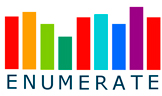 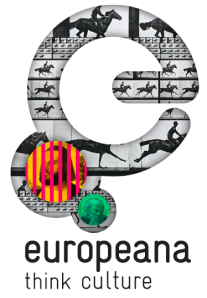 Võrrelge Kui olete huvitatud sellest, kuidas ENUMERATE’i küsitlused võivad olla Teie organisatsioonile kasulikud, vaadelge üht vabalt valitud näitajat – nt millises ulatuses on Teie analoogkogud digiteeritud – ning võrrelge oma asutuse tulemuslikkust teiste asutuste omaga. http://enumeratedataplatform.digibis.com/benchmark/

LisateaveKüsimustik: http://www.enumerate.eu Lisateave ENUMERATE’i küsitluse kohta on saadaval aadressil http://www.enumerate.eu/en/surveys/core_survey_3/ Esimeste põhiküsitluste peamisi järeldusi sisaldavad auranded on võimalik alla laadida aadressil http://www.enumerate.eu/en/statistics/ Jälgige ENUMERATE’i Twitteris ja LinkedInisKui soovite lisateavet, võtke ühendust Wietske van den Heuveliga, den@den.nl Sildid: ENUMERATE {statistika, järelevalve, digiteerimine, maksumus, juurdepääs, digitaalne pärand jms}